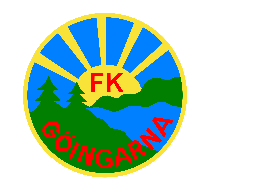 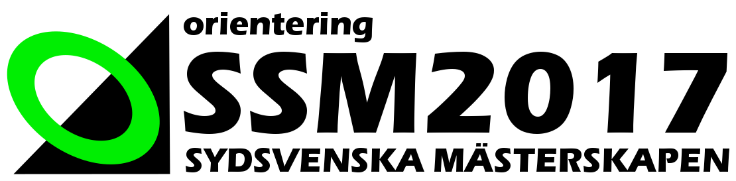 Namnlista logi Broby Sim- och SporthallLämnas på lördag den 1 april till förläggningsansvarigKontaktuppgifter:Distrikt:Kontaktperson:Mobiltelefon:NAMNPERSONNUMMERNAMNPERSONNUMMERNAMNPERSONNUMMER